嘉義縣貴林國民小學111學年度雙語國家政策－口說英語展能樂學計畫國民中小學英語日活動成果報告表活動名稱戲劇表演辦理日期辦理日期11/23辦理地點學校中廊參加人數參加人數23成果摘要-活動內容介紹及特色說明(列點說明)用課文改編成劇本，讓學生進行演出。演出後會進行有獎徵答，提高學生專注力。利用改編課文讓英文生活化。用課文改編成劇本，讓學生進行演出。演出後會進行有獎徵答，提高學生專注力。利用改編課文讓英文生活化。用課文改編成劇本，讓學生進行演出。演出後會進行有獎徵答，提高學生專注力。利用改編課文讓英文生活化。用課文改編成劇本，讓學生進行演出。演出後會進行有獎徵答，提高學生專注力。利用改編課文讓英文生活化。檢討或建議事項1.若有專用的學生麥克風，演出效果會更好。2.學生聲調表情可以勳鍊再生動活潑點。3.多多幫助學生克服怯場的問題。1.若有專用的學生麥克風，演出效果會更好。2.學生聲調表情可以勳鍊再生動活潑點。3.多多幫助學生克服怯場的問題。1.若有專用的學生麥克風，演出效果會更好。2.學生聲調表情可以勳鍊再生動活潑點。3.多多幫助學生克服怯場的問題。1.若有專用的學生麥克風，演出效果會更好。2.學生聲調表情可以勳鍊再生動活潑點。3.多多幫助學生克服怯場的問題。照片說明（4-10張）照片說明（4-10張）照片說明（4-10張）照片說明（4-10張）照片說明（4-10張）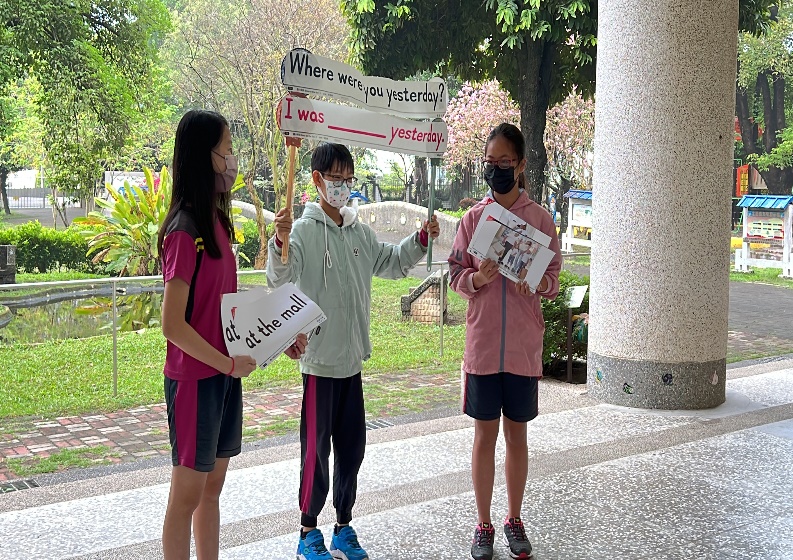 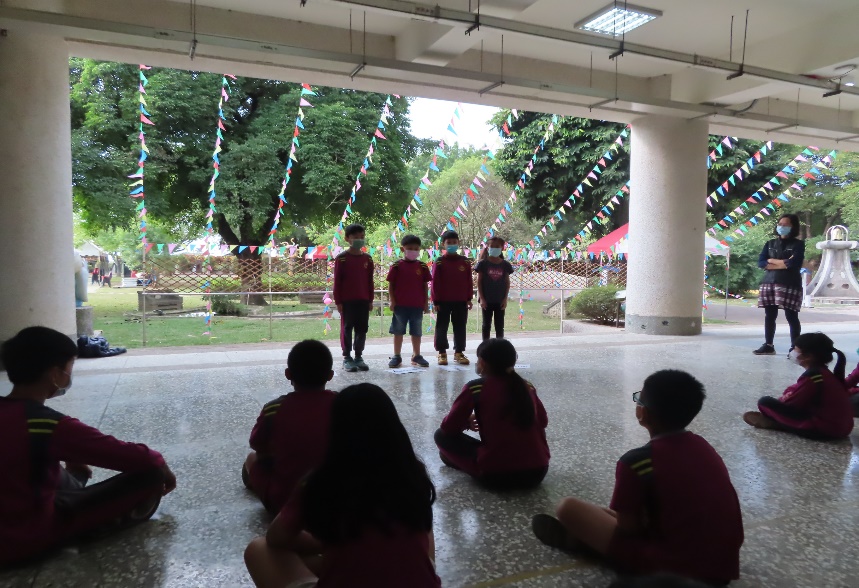 高年級利用課文來進行戲劇表演高年級利用課文來進行戲劇表演高年級利用課文來進行戲劇表演中年級第一次上場，很緊張。中年級第一次上場，很緊張。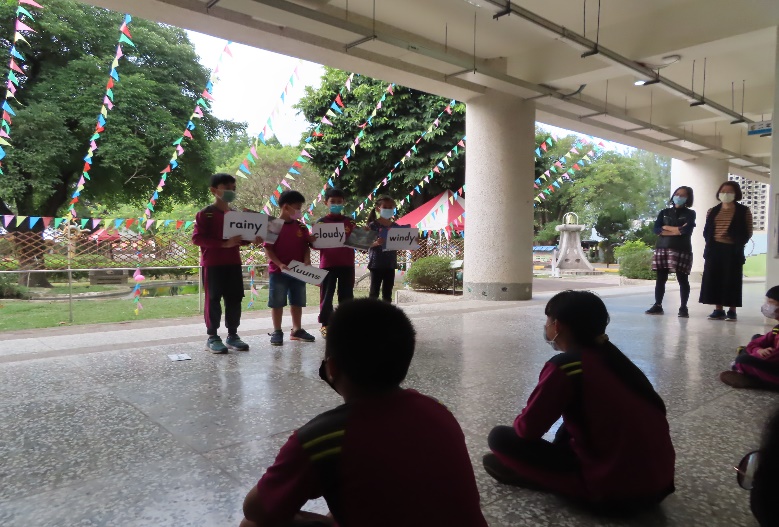 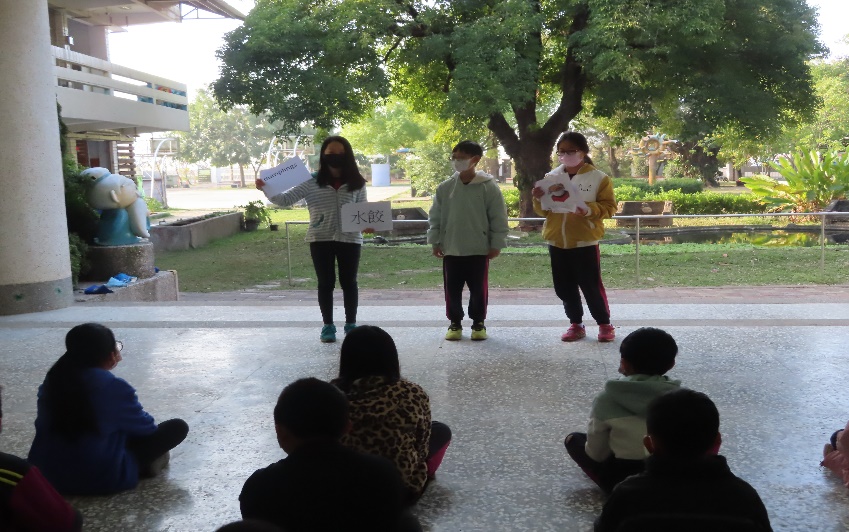 簡易的單字和句子，演出簡短英文劇。簡易的單字和句子，演出簡短英文劇。簡易的單字和句子，演出簡短英文劇。高年級開始進行有獎徵答。高年級開始進行有獎徵答。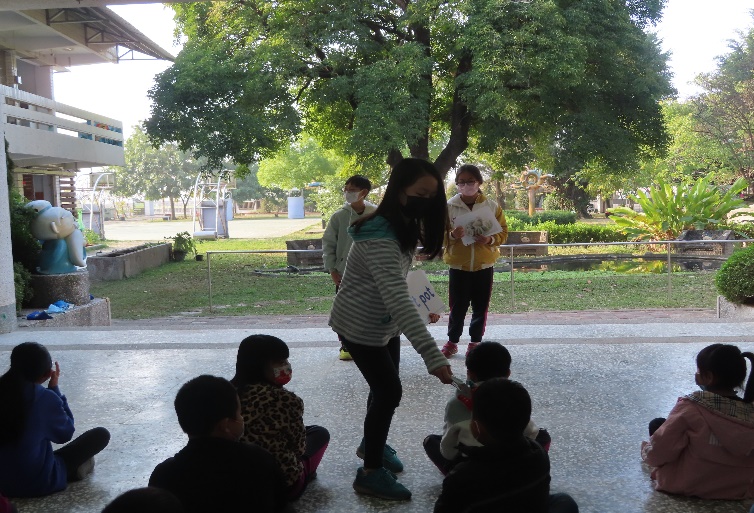 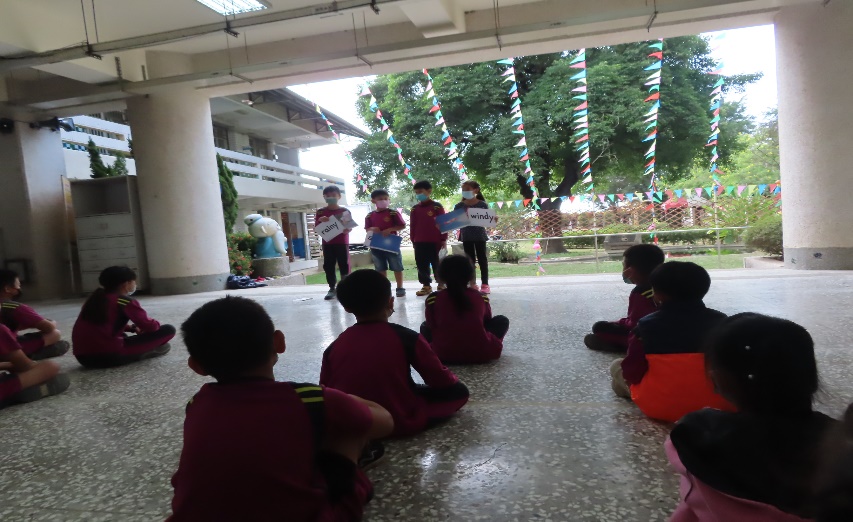 低年級發表踴躍低年級發表踴躍低年級發表踴躍大家都全神貫注的看英文表演大家都全神貫注的看英文表演